nr 19/2019 (791)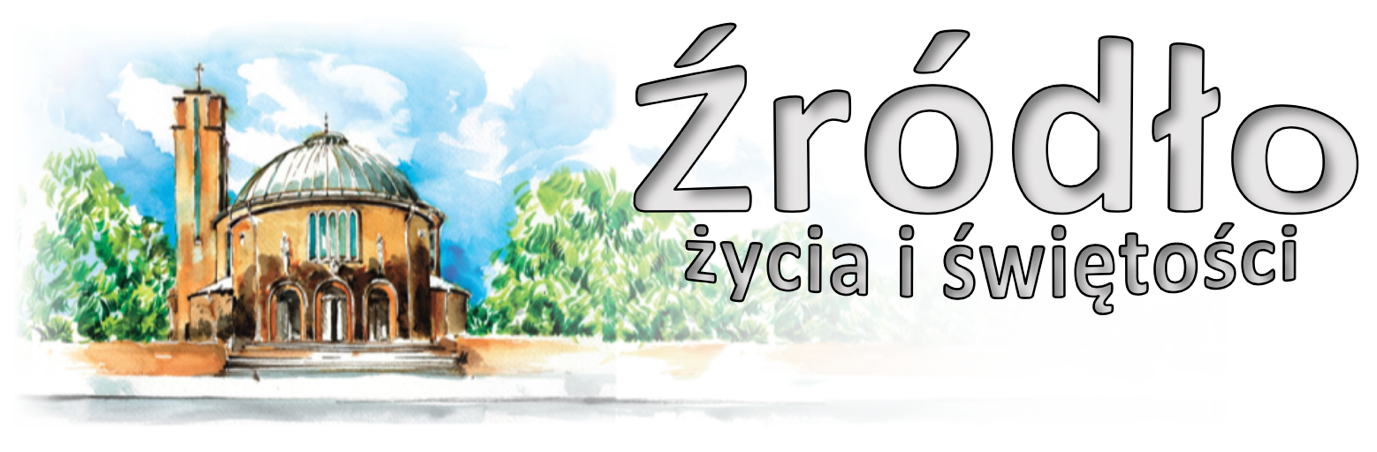 12 maja 2019 r.gazetka rzymskokatolickiej parafii pw. Najświętszego Serca Pana Jezusa w RaciborzuIV Niedziela WielkanocnaEwangelia według św. Jana (10,27-30)„Jezus powiedział: Moje owce słuchają mego głosu, a Ja znam je. Idą one za Mną i Ja daję im życie wieczne. Nie zginą one na wieki i nikt nie wyrwie ich z mojej ręki. Ojciec mój, który Mi je dał, jest większy od wszystkich. I nikt nie może ich wyrwać z ręki mego Ojca. Ja i Ojciec jedno jesteśmy” Ja daję im życie wieczne”; „Wykrzykujcie na cześć Pana wszystkie ziemie, służcie Panu z weselem. Stawajcie przed obliczem Pana z okrzykami radości. Wiedzcie, że Pan jest Bogiem, On sam nas stworzył” (Ps 100,1-3). Wezwania z psalmu responsoryjnego dzisiejszej liturgii dobrze odzwierciedlają nastrój okresu wielkanocnego. Kościół raduje się ze stworzenia. Raduje się z tego, że Bóg jest Stwórcą całej ziemi, że jest Stwórcą całej przyrody – zarówno martwej, jak i ożywionej. Raduje się z tego, że Bóg jest Stwórcą człowieka, którego ukształtował na swój obraz i podobieństwo, dając mu duszę nieśmiertelną i przygotowując go w ten sposób do uczestnictwa w swoim boskim życiu. „On sam nas stworzył, my Jego własnością” (Ps 100,3). Tę prawdę wyznaje Kościół w okresie wielkanocnym, kiedy całe stworzenie zdaje się uczestniczyć w tajemnicy śmierci i zmartwychwstania Chrystusa. Bóg, który nas stworzył, uczynił nas też w Chrystusie nowym stworzeniem. Jeżeli z racji pierwszego stworzenia jesteśmy Jego własnością – Ten, który nas stworzył, ma bowiem nad nami władzę, którą teologowie nazywają dominium altum – to jeszcze bardziej stajemy się Jego własnością w tajemnicy Odkupienia. To o tej właśnie tajemnicy Odkupienia mówi liturgia dzisiejszej niedzieli ukazując obraz Dobrego Pasterza: „Moje owce słuchają mego głosu, a Ja znam je. Idą one za mną i Ja daję im życie wieczne. Nie zginą one na wieki i nikt nie wyrwie ich z mojej ręki”.Oprócz życia fizycznego i historycznego jest jeszcze inny wymiar życia ofiarowanego ludzkiemu stworzeniu. Możemy go wyrazić przez trzy teologiczne kategorie nowotestamentalne. Chodzi przede wszystkim o zoe aionios, czyli „życie wieczne” zapowiedziane przez św. Jana (zob. J 3,15-16; 17,2-3), które należy rozumieć jako uczestnictwo w „życiu Bożym”. Następnie jawi się Pawłowe koine ktisis, „nowe stworzenie” (zob. 2 Kor 5,17; Ga 6,15), dzieło Ducha, który wkracza w egzystencję człowieka jako stworzenia, przemienia ją i daje jej „nowe życie” (zob. Rz 6,4; Ef 4,22-24). Jest to życie paschalne: „I jak w Adamie wszyscy umierają, tak też w Chrystusie wszyscy będą ożywieni” (1 Kor 15,22). Wreszcie mamy życie synów Bożych, hyiothesia (zob. Rz 8,15; Ga 4,5), wyrażające naszą wspólnotę miłości z Ojcem, w ślad za Chrystusem w mocy Ducha Świętego: „Na dowód tego, że jesteście synami, Bóg wysłał do serc naszych Ducha Syna swego, który woła: Abba, Ojcze! A zatem nie jesteś już niewolnikiem, lecz synem. Jeżeli zaś synem, to i dziedzicem z woli Bożej” (Ga 4,6-7)… Życie wieczne jest zatem życiem samego Boga i zarazem życiem synów Bożych. Wobec tej nieogarnionej prawdy, która przychodzi do nas od Boga w Chrystusie, reakcją wierzącego musi być zdumienie i wdzięczność.Św. Jan Paweł IIOgłoszenia z życia naszej parafiiPoniedziałek – 13 maja 2019 								J 10,1-10	  630			Za † Jerzego Kowalskiego w 1. rocznicę śmierci	  900			Za † Zygmunta Roguskiego w 20. rocznicę śmierci, †† jego brata Ryszarda, rodziców Romana i Anielę, ks. Władysława Roguskiego oraz Julię Goetz	1800	1.	W intencji mamy Urszuli z okazji 80. rocznicy urodzin z podziękowaniem za otrzymane łaski, z prośbą o Boże błogosławieństwo i zdrowie			2.	Za †† rodziców Pawła i Elżbietę Szmańta i wszystkich †† z rodzin Szmańta i Weczerek															Nabożeństwo majoweWtorek – 14 maja 2019 – św. Macieja, Apostoła 					J 15,9-17	  630	1.	Do Miłosierdzia Bożego za † Józefa Wojciecha Kawalec w rocznicę śmierci			2.	Za † Edytę Dreimol (od sąsiadów z ulicy Katowickiej 17 i 17a)	  800			W języku niemieckim: Za †† Annę, Georga Sklorz, Eleonorę, Edwarda Scheiber, Urszulę i Alfreda Rajski, syna Grzegorza, Hedwig	1800	1.	Do Bożej Opatrzności za † Krystynę Sanocką w 16. rocznicę śmierci oraz za †† z rodziny Morawiec i Sanockich			2.	W intencji wnuczki Karoliny z okazji urodzin o zdrowie, opiekę Matki Boskiej i światło Ducha Świętego w nauce oraz o Boże błogosławieństwo dla całej rodziny															Nabożeństwo majoweŚroda – 15 maja 2019 									J 12,44-50	  630			Przez wstawiennictwo MB Fatimskiej w intencji Janka w dniu 14. urodzin z podziękowaniem za otrzymane łaski, z prośbą o dalsze Boże błogosławieństwo i dary Ducha Świętego	  900			Do Miłosierdzia Bożego za † Józefa Kłosek (od przyjaciół) 	1800	1.	Za †† męża Emanuela Nawrockiego, brata Krzysztofa i teściów			2.	Zbiorowa za zmarłych: Za † Władysława Bąkowskiego, †† z pokrewieństwa i dusze w czyśćcu cierpiące (od sąsiadów z ulicy Katowickiej 27); Za † teścia Stanisława w 10. rocznicę śmierci, †† matkę Helenę, ojca Józefa i za †† z rodziny; Za † mamę Elżbietę Urbańczyk w 1. rocznicę śmierci, † ojca Tadeusza i wszystkich †† z rodziny Urbańczyk i Kwiotek; Za † matkę Magdalenę w 11. rocznicę śmierci †† ojca Stanisława i szwagra Henryka; Za † męża i ojca Ryszarda w 6. rocznicę śmierci i wszystkich †† z rodziny; Za † żonę Stefanię Trompeta i wszystkich †† z rodziny; Za † mamę Jadwigę Szablińską w 1. rocznicę śmierci, †† ojca Stanisława, braci, bratowe, szwagra, męża Idziego Leśniak; Za †† Henryka Swoboda i Jarosława Jończyk w rocznicę śmierci; Za †† rodziców Stanisława i Mariannę, córkę Jolantę i brata z żoną, mężów Tadeusza i Stanisława, teściów z obu stron, †† z rodzin Jedutów i Winiarczyków; Za † Krzysztofa Świtała (od współlokatorów z ulicy Pomnikowej 10); Za † Halinę Hordejuk (od współlokatorów z ulicy Pomnikowej 24); Za † męża Piotra w 10. rocznicę śmierci; Za †† Jana Króla, brata Kazimierza i siostrę Annę; Za † Ryszarda Żyłkę (od współlokatorów z ulicy Opawskiej 60 oraz od działkowiczów z kolonii Tulipan); Za † Irmgardę Bugla-Hallas w 30. dzień po śmierci (od rodzin Mogielnicich i Adamowicz); Za † Urszulę Szewczyk (w 30. dzień po śmierci, od sąsiadów z ulicy Pomnikowej); Za † Andrzeja Kuszkę w 30. dzień po śmierci (od kolegów, koleżanek i współpracowników); Za † Edytę Dreimol (w 30. dzień); Za † męża Alfreda Piechaczek w 3. rocznicę śmierci; Za †Martę Gottschall (w 30. dzień, od sąsiadów z ulicy Waryńskiego 3); Za † męża, ojca i dziadka Manfreda w rocznicę urodzin o dar życia wiecznego; Za †† Aurelię i Władysława Chęć w kolejną rocznicę śmierci, męża Jerzego, teściów Danutę i Damiana Joneczek, rodziców Agnieszkę i Józefa Konieczny, rodzeństwo Helenę, Ritę, Bernarda, Jerzego oraz †† z rodziny							Nabożeństwo majoweCzwartek – 16 maja 2019 – św. Andrzeja Boboli, kapł. i męcz., patr. Polski		J 17,20-26	  630	1.	Za † ojca Jana Bębnowicz			2.	Do Miłosierdzia Bożego za † męża i ojca Jana Bulenda w 3. rocznicę śmierci i za †† z rodziny	1730			Różaniec Rodziny Radia Maryja	1800	1.	Za †† rodziców Marię i Jana Rychlik, teściów Gertrudę i Józefa Wala, syna Grzegorza, brata Jana, wszystkich †† z obu rodzin oraz za dusze w czyśćcu cierpiące			2.	Za † Krystynę Struska o Miłosierdzia Boże			Nabożeństwo majowePiątek – 17 maja 2019 									J 14,1-6	  630			Za †† rodziców Waleskę i Józefa Noga	  900			Za †† rodziców Zofię i Piotra Kowalczyk, siostrę Władysławę Rusiecką, braci Jana i Andrzeja, chrześniaka Marka oraz za dusze w czyśćcu cierpiące	1500			Koronka do Bożego Miłosierdzia	1800			Msza wotywna o Bożym Miłosierdziu 1. Za †† brata Jana w 5. rocznicę śmierci, bratową Danutę			2.	Za † męża, ojca i dziadka Jana Wiczkowskiego w 1.rocznicę śmierci																Nabożeństwo majoweSobota – 18 maja 2019 									J 14,7-14	  630	1.	Za † Genowefę Kulig w 13. rocznicę śmierci, za †† jej rodziców Stefanię i Floriana, brata Jana, siostrę Alfredę, mężów Michała i Karola, syna Macieja, wszystkich †† z rodziny Gogulskich i za dusze w czyśćcu cierpiące o radość wieczną			2.	Za †† Józefa i Różę Cwik, rodziców z obu stron i pokrewieństwo	1500			Liturgia sakramentu Bierzmowania pod przewodnictwem ks. Biskupa Rudolfa Pierskały	1730			Nabożeństwo majowe i modlitwa Apostolatu MB Pielgrzymującej	1800			W sobotni wieczór: 1. Za †† rodziców Piotra i Helenę, babcię Łucję ciocie Marię i Franciszkę, Jana i Józefa i wszystkich †† z rodziny			2.	Za † brata Stanisława w 2. r. śmierci, †† z rodziny Kwolek, Koczera, Ganczarski, GronowiczV Niedziela Wielkanocna – 19 maja 2019 			Dz 14,21-27; Ap 21,1-5; J 13,31-35	  700			W intencji rodziny Ząbek z podziękowaniem za otrzymane łaski, z prośbą o dalsze Boże błogosławieństwo i zdrowie	  830			Godzinki o Niepokalanym Poczęciu NMP	  900			Za †† rodziców Stanisławę i Wiktora Korolewicz, ks. Franciszka Moszyńskiego i ich rodziców	1030			Rocznica I Komunii Świętej; w intencji dzieci i ich rodziców o Boże błogosławieństwo	1200			Zbiorowa w intencji jubilatów i solenizantów: 					- Do Bożej Opatrzności w intencji Kariny i Roberta w 1. rocznicę ślubu z podziękowaniem za otrzymane łaski, z prośbą o Boże błogosławieństwo, dary Ducha Świętego, zdrowie i opiekę Anioła Stróża; 					- Przez wstawiennictwo Matki Boskiej Częstochowskiej w intencji Stanisławy i Janiny z okazji 70. rocznicy urodzin oraz w intencji Bogusławy, a także w intencji wnuczki Kingi z okazji 18. rocznicy urodzin z podziękowaniem za otrzymane łaski, z prośbą o dalsze Boże błogosławieństwo i zdrowie w całej rodzinie; 					- Z podziękowaniem za odebrane łaski, z prośbą o dalsze Boże błogosławieństwo i zdrowie dla Zofii Niklewicz i całej rodziny	1400			Msza św. w rycie nadzwyczajnym	1545			Różaniec Fatimski za młode pokolenie	1730			Nabożeństwo majowe	1800			Do Miłosierdzia Bożego za † męża i ojca Zbigniewa Zając w 3. rocznicę śmierci, † mamę Marię i †† z rodziny z obu stron	1930			Raciborski Wieczór UwielbieniaW tym tygodniu modlimy się: w intencji dzieci przystępujących do pierwszej spowiedzi i Komunii ŚwiętejDziś grupa 24 dzieci po raz pierwszy w pełni uczestniczyła w Eucharystii. Dzieciom i ich rodzicom życzymy wielu obfitych łask Bożych. Dziś o 1600 nabożeństwo dla dzieci komunijnych i ich rodzin. Przez cały tydzień zapraszamy dzieci i ich rodziców na Msze wieczorne w ramach Białego Tygodnia.Dzisiaj zapraszamy na godz. 1700 na modlitwę Różańcową za młode pokolenie, oraz na godz. 1730 na nabożeństwo majowe.Również dzisiaj o 1900 zapraszamy do kaplicy pod kościołem na projekcję filmu „Do Światła” o bł. O. Alojzym Ligudzie. W czerwcu przypada 20. rocznica beatyfikacji polskich męczenników II wojny światowej.W poniedziałek o 2000 próba scholi.We wtorek o godz. 1530 spotkanie Klubu Seniora, o 1800 próba chóru.Spotkanie Kręgu Biblijnego oraz Ruchu Rodzin Nazaretańskich w środę po wieczornej Mszy.W czwartek o 1730 Różaniec, a po wieczornej Mszy Świętej spotkanie Rodziny Radia Maryja.W piątek o 1500 Koronka do Bożego Miłosierdzia.Sakrament bierzmowania będzie udzielony w sobotę, 18 maja o godz. 1500. Zachęcamy do uczestnictwa w tej liturgii której przewodniczył będzie ks. Biskup Rudolf Pierskała. Spotkania dla tegorocznych bierzmowańców odbędą się w poniedziałek i w piątek o 1900.Również w tym tygodniu swoje spotkania formacyjne będzie miał 2 rok przygotowań (klasy VII oraz VIII).W sobotę w ramach nabożeństwa majowego modlitwa Apostolatu MB Pielgrzymującej. Ponadto 1.06.2019 r. Apostolat Pielgrzymującej Matki Bożej zaprasza na pielgrzymkę do Sanktuarium Matki Bożej Trzykroć Przedziwnej, Królowej Wieczernika w Opolu-Winowie. Zapisy w zakrystii.W przyszłą niedzielę przypada rocznica I Komunii Świętej. Msza w intencji dzieci o 1030. Spowiedź dla dzieci w sobotę: dla dziewczyn o 1000, dla chłopców o 1100; spowiedź dla rodziców, rodzeństwa od 1700.W przyszłą niedzielę o godz. 1400 Msza Święta w rycie nadzwyczajnym, czyli trydenckim; o godz. 1545 Różaniec Fatimski. Natomiast na godz. 1930 zapraszamy na kolejny Raciborski Wieczór Uwielbienia.W sobotę w kościele w Raciborzu Brzeziu o 1030 Msza Święta na zakończenie diecezjalnego etapu procesu beatyfikacyjnego Sługi Bożej S. Dulcissimy Foffmann.19 maja w domu formacyjnym w Miedonii Spotkanie Rodzinne. Rozpoczęcie o 1600.  Zapewniona jest opieka dla dzieci.25 maja w klasztorze Annuntiata odbędzie się spotkanie formacyjne dla członków Rad Parafialnych. Osoby zainteresowane uczestnictwem prosimy o zgłoszenia.Przypominamy o organizowanym wyjeździe na Lednicę 1 czerwca. Zapisy poprzez formularz na stronie internetowej. Prosimy o zgłoszenia w tym tygodniu. Szczegóły na stronie lednica2000.pl.Przypominamy, że piesza pielgrzymka na Jasną Górę w tym roku odbędzie się od 12 do 17 sierpnia.Kolekta dzisiejsza przeznaczona jest na bieżące potrzeby parafii. Dziś ponadto zbiórka przed kościołem na remont katedry opolskiej. Za tydzień możliwość wsparcia naszych prac remontowych. Wstępnie planujemy, aby kolejny etap tych prac odbył się w czerwcu.Za wszystkie ofiary, kwiaty i prace przy kościele składamy serdeczne „Bóg zapłać”. Rodzicom dzieci komunijnych dziękujemy za nowe nakrycia ołtarzowe i obrusy ofiarowane na rzecz parafii.W minionym tygodniu odszedł do Pana: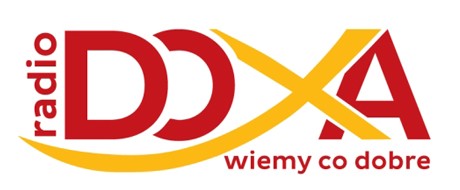 Jurand Nowakowski, lat 72, zam. na ul. SkłodowskiejWieczny odpoczynek racz zmarłym dać Panie.